от 14.09.2021  № 892О внесении изменений в постановление администрации Волгограда от 13 августа 2019 г. № 924 «Об утверждении перечня объектов муниципального недвижимого имущества Волгограда для передачи 
в пользование по целевому назначению социально ориентированным некоммерческим организациям»В соответствии с Порядком формирования и ведения перечня объектов муниципального недвижимого имущества Волгограда для передачи в пользование по целевому назначению социально ориентированным некоммерческим организациям, утвержденным решением Волгоградской городской Думы от 06 октября . № 37/1130 «Об утверждении Порядка формирования и ведения перечня объектов муниципального недвижимого имущества Волгограда для передачи в пользование по целевому назначению социально ориентированным некоммерческим организациям», руководствуясь статьями 5, 7, 39, 47 Устава города-героя Волгограда, администрация ВолгоградаПОСТАНОВЛЯЕТ:1. Внести в перечень объектов муниципального недвижимого имущества Волгограда для передачи в пользование по целевому назначению социально ориентированным некоммерческим организациям, утвержденный постановлением администрации Волгограда от 13 августа 2019 г. № 924 «Об утверждении перечня объектов муниципального недвижимого имущества Волгограда для передачи в пользование по целевому назначению социально ориентированным некоммерческим организациям», следующие изменения:1.1. В разделе «Центральный район Волгограда» строку 89 признать утратившей силу.1.2. В разделе «Дзержинский район Волгограда» строку 2 признать утратившей силу.1.3. В разделе «Красноармейский район Волгограда» строку 9 признать утратившей силу.2. Департаменту муниципального имущества администрации Волгограда разместить настоящее постановление на официальном сайте администрации Волгограда в информационно-телекоммуникационной сети Интернет в установленном порядке.3. Настоящее постановление вступает в силу со дня его подписания и подлежит опубликованию в установленном порядке.4. Контроль за исполнением настоящего постановления возложить 
на первого заместителя главы Волгограда Пешкову И.С.Глава Волгограда                                                                                     В.В.Лихачев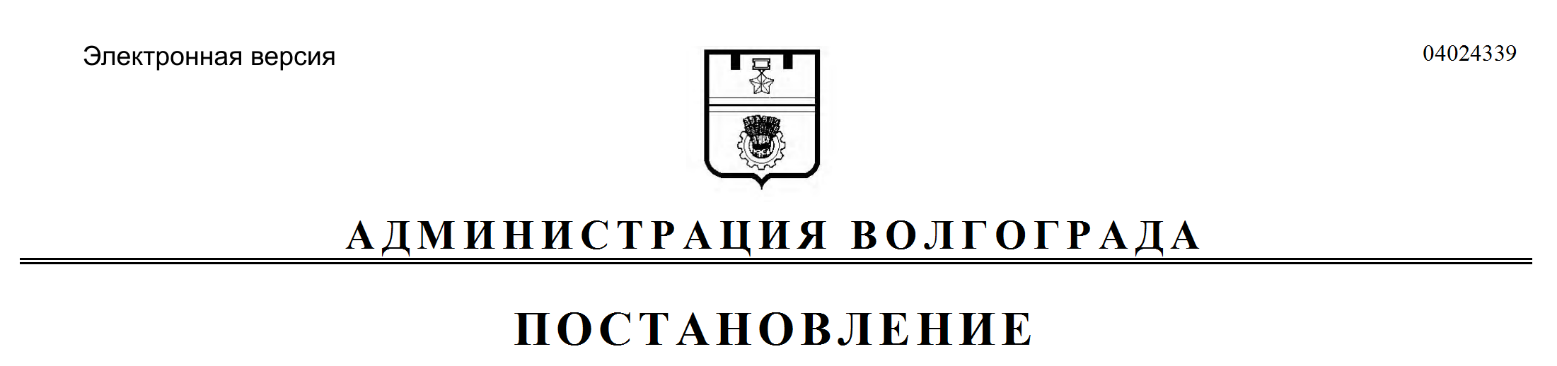 